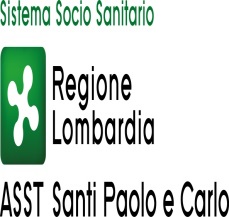 NOMINATIVOTIPOLOGIAN. DELIBERADATA INIZIO – DATA FINECOMPENSOProf. Andrea FrancesconiPresidenten. 40 del 21/01/2021 01/01/2021 – 31/12/202115.624,70Prof. Maurizio DallocchioComponenten. 40 del 21/01/2021 01/01/2021 – 31/12/202112.337,04Dr.ssa Giovanna CorvettaComponenten. 40 del 21/01/2021 01/01/2021 – 31/12/202112.499,722